 Réunion du comité vendredi 13 mai 2022 à 20h30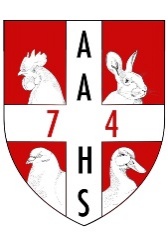 Présents : Franck, Yvan, Christine, Stéphanie, Stéphane, Christophe, MarylineExcusés : Jacques, Jean-Michel, Aurélie, VincentDes nouvelles de Jean Michel qui s'était cassé le bras en tombant.Il va mieux physiquement et moralement. Aujourd'hui il commence la kiné et reprend la conduite pour des petits trajets. Il sera parmi nous Samedi 21 mai à l'assemblée générale.Concernant l'élection de l'assemblée générale, si les 4 personnes sortantes sont élues ainsi que les 5 nouveaux candidats, le comité serait complet avec un total de 16 membres.La présentation d'animaux à la ferme de Chosal le weekend dernier c'est bien passée sous le soleil et avec beaucoup de visiteurs. Stéphane, Christine, Franck, Aurélie, Dimitri et sa famille, Jean-claude Langevin (Savoyarde d'Aviculture), Christophe Decerier et Stéphanie ont apporté leurs bêtes.La Savoyarde d'aviculture et l'AAHS pourraient se regrouper le 11 septembre à Poisy pour la journée technique. Franck va se rapprocher de Romaric sur la question du juge lapin. Les volailles seront présentes. En l'absence d'un juge cobaye les éleveurs concernés pourront délibérer ensemble autour de leurs cochons d'Inde.Chaque éleveur payerait son repas.La mairie de Thônes nous demande de participer au bilan de la foire le 1er juin. L'association sera représentée par Stéphane ce soir là.Concernant le repas de l'association, Yvan propose que ceux qui veulent donner un coup de main et passer une soirée festive viennent chez lui samedi 23 juillet en fin d'après-midi pour monter les chapiteaux. Ceux qui ont des tentes pourront dormir sur place. Le lendemain matin vous serez ainsi aux 1eres loges pour vous occuper du barbecue avec Jonathan (le fils d'Yvan) car cette année Pierre Morton ne sera pas présent, il déménage.Concernant notre exposition avicole à Reignier-Esery du 7 au 9 octobre 2022, nous avons reçu le règlement du Club Français du lapin de Vienne qui nous accordera le régional du Vienne et de l'Alaska. Franck se charge de renvoyer le contrat signé à Vincent. L'ANEC accepte de nous attribuer un championnat pour les cochons d'inde.Notre exposition est déjà annoncée sur le site internet "volaille poultry" avec un minimum d'informations en attendant la liste définitive des championnats régionaux qui nous seront attribués. Stéphanie a renvoyé au Lapin Club de France le bulletin d'adhésion à la course aux points.Nous réfléchissons à un moyen de communiquer avec les médias et les élus pour informer sur la problématique de la grippe aviaire et les conséquences que ça a sur les races d'animaux de basse-cour, le monde rural, la vie associative ... L'idée serait d'inviter chez un éleveur de l'AAHS des personnalités susceptibles d'être sensibles à cette cause et de faire bouger les choses. Christophe Mahieu a rencontré Mme et M Peyrani qui travaillent pour le Dauphiné . Nous les contacterons lors de nos prochains événements.Un convoyage sera proposé pour l'exposition d'Andrézieux-Bouthéon les 5 et 6 novembre et l'exposition de Châtillon-sur-Chalaronne les 24 et 25 septembre.D'autres convoyages seront prévus lorsque les associations avicoles auront annoncé la date de leur exposition.Pour info, la spéciale FFC s'organisera à Épinal les 26 et 27 novembre.Cet automne l'AAHS sera présente à la fête du Vieux-Seynod le 4 septembre et à la foire de Boege le 18 septembre pour présenter ses petits animaux. Tous les adhérents peuvent apporter leurs bêtes de race pure pour les vendre ou simplement pour les montrer au public.Fin de la réunion avec le gâteau de Christine et un pot offert par Maryline, Christophe et Yvan